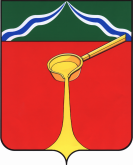 Калужская областьАдминистрация муниципального района«Город Людиново и Людиновский район»П О С Т А Н О В Л Е Н И Е  от «_19___»___07___________ 2021г.	                                                                                                                №__889_________	           В целях утверждения в сознании людиновцев патриотизма и уважения к историческому прошлому своей малой Родины, чувства гордости за трудовые и бессмертные  подвиги своих земляков,   в связи с празднованием в 2021 году  395-летия города  Людиново и 78-й годовщины   освобождения города Людиново  и Людиновского района от немецко-фашистских захватчиков в Великой Отечественной войне 1941-1945 годов, администрация муниципального района  «Город Людиново и Людиновский район»            ПОСТАНОВЛЯЕТ:     1. Провести на территории муниципального района «Город Людиново и Людиновский район» праздничные культурно – спортивные мероприятия, посвященные празднованию  395-летия города Людиново и  78-й годовщины   освобождения города Людиново  и Людиновского района от немецко-фашистских захватчиков (далее – праздничные мероприятия).   2.  Утвердить план основных праздничных мероприятий (приложение №1).   3.  Утвердить план подготовки праздничных мероприятий, посвященных 395-летию города Людиново и 78-й годовщине освобождения города Людиново  и Людиновского района от немецко-фашистских захватчиков в Великой Отечественной войне 1941-1945 годов (приложение №2).	4.  Отделу культуры администрации муниципального района (Л.И.Прокопова): организовать проведение праздничных мероприятий согласно утвержденному плану и рекомендациям по проведению профилактических мероприятий по предупреждению распространения  новой коронавирусной инфекции.     5.   Заместителям главы администрации муниципального района М. А. Жмыкову, Е. В. Фоменко, М. А. Денисовой, И. Б. Исковой,  директору  МАУ «Агентство «Мой город»  Д. В. Дмитрикову:  обеспечить выполнение работ согласно плана подготовки праздничных мероприятий, посвященных 395-летию города Людиново и 78-й годовщине   освобождения города Людиново  и Людиновского района от немецко-фашистских захватчиков в Великой Отечественной войне 1941-1945 годов (приложение №2).   6. Отделу финансов администрации муниципального района (М.А.Семенова) выделить денежные средства,  предусмотренные отделу культуры по программе «Развитие культуры Людиновского   района»  (Раздел 7 Перечень программных мероприятий) согласно заявкам.  	7. Рекомендовать главам администраций сельских поселений, расположенных на территории муниципального района:7.1. Принять активное участие в подготовке и проведении праздничных мероприятий согласно утвержденной программе.            7.2. Активизировать работу по проведению мероприятий по благоустройству всех военно – мемориальных объектов, памятников  в срок до 31.08.2021г.;            7.3. Провести  необходимые работы по подготовке территорий населенных пунктов к празднованию 395-летия  города Людиново и 78-й годовщины   освобождения города Людиново  и Людиновского района от немецко-фашистских захватчиков, уделив особое внимание украшению улиц, сценических площадок  в праздничные дни;            7.4. Организовать работу по праздничному украшению фасадов зданий и приведению в порядок прилегающих к зданиям территорий. Срок: до 01.09.2021г.     8.  Рекомендовать начальнику 2 ПСО ФПС ГПС ГУ МЧС России по Калужской области А. В. Муратову:     8.1.  Обеспечить соблюдение правил пожарной безопасности на период проведения  праздничных мероприятий.      8.2. Принять меры по обеспечению охраны и противопожарной безопасности на время запуска выстрелов праздничного фейерверка.     8.3.Организовать и провести инструктажи с руководителями, лицами, ответственными за проведение массовых мероприятий и дежурными  службами объектов.   9. Рекомендовать  начальнику  МО МВД России «Людиновский»  С. И. Шарову:   9.1. Организовать охрану правопорядка с привлечением народных дружин на период проведения праздничных мероприятий, уделив особое внимание вечерним концертным площадкам 04.09.2021г., а также охрану порядка на месте проведения фейерверка 04.09.2021г. и охрану правопорядка 09.09.2021 г. согласно плана основных праздничных мероприятий;            9.2. Обеспечить ночное патрулирование в предпраздничные и праздничные дни, уделив особое внимание военно – мемориальным объектам в период с 01.09.2021г. по 10.09.2021г.;   9.3. Обеспечить безопасность дорожного движения при закрытии движения транспортных средств во время проведения праздничных мероприятий;   9.4. Ограничить движение автотранспорта  03.09.2021 с 16.30 до 18.30  и 04.09.2021г. с 09.30 до  23.55 на участке: от здания почты ул.Фокина до здания центра занятости -ул.Фокина для безопасного подключения/отключения и работы электрооборудования сценической площадки.     9.5. Обеспечить охрану правопорядка на главной концертной площадке  за 2 (два) часа до начала основной вечерней концертной программы  и заканчивая через час после окончания вечерней концертной программы.     9.6. Обеспечить охрану порядка на месте проведения фейерверка 04.09.2021г.   9.7. Не допустить потребление (распитие) алкогольной продукции в местах проведения праздничных мероприятий, за исключением потребление (распитие) алкогольной продукции, приобретенной в организациях,  потребление (распитие) пива и пивных напитков, приобретенных у индивидуальных предпринимателей, при оказании этими организациями и индивидуальными предпринимателями услуг общественного питания в местах оказания таких услуг.   9.8. Обеспечить предупреждение и пресечение административных правонарушений, в том числе при продаже алкогольной продукции организациями (ИП) торговли и общественного питания.     10. Рекомендовать главному врачу ГБУЗ Калужской области «Центральная межрайонная больница №2» Н.О. Омарасхабову обеспечить дежурство машины «Скорой помощи» и медицинских работников на время проведения праздничных мероприятий 04.09.2021 г. и 09.09.2021 г. согласно утвержденного плана основных праздничных мероприятий.     11. Рекомендовать  начальнику Людиновского РЭС А. В. Крымцову оказать содействие по подключению и бесперебойному электропитанию.    12. Рекомендовать руководителю Добровольной народной дружины «Ночной дозор» В. В. Хотееву, атаману Людиновского хуторского Казачьего общества Калужского отдельского казачьего общества войскового казачьего общества «Центральное казачье войско» М. П. Грязнову организовать круглосуточную охрану монументов воинской славы, памятников, мест захоронений воинов Великой Отечественной войны в период с 01.09.2021 г. по 10.09.2021 г.             13. Отделу образования администрации муниципального района (М.А.Денисова), отделу социального развития (О.А.Рысина): принять активное участие в подготовке и проведении праздничных мероприятий согласно утвержденного плана основных праздничных мероприятий, в соответствии с рекомендациями по проведению профилактических мероприятий по предупреждению распространения  новой коронавирусной инфекции.            14. Отделу электронных инноваций (Д. В. Илатовская):  разместить  план    праздничных  мероприятий  в   сети     Интернет  на  официальном сайте  администрации муниципального района,  в районных и областных СМИ.              15.      Редакции газеты «Людиновский рабочий» (И.Ф.Пронин): организовать работу по своевременному опубликованию плана праздничных мероприятий в районных и областных СМИ.   16.  Предложить руководителям предприятий  и учреждений города принять активное участие в праздничных мероприятиях.   17.    Контроль  за исполнением настоящего постановления оставляю за собой.   18.    Настоящее постановление вступает в силу с момента его опубликования. Глава администрациимуниципального района                                                                                                Д.С. УдаловПЛАН подготовки праздничных мероприятий, посвященных 395-летию города Людиново и 78-й годовщине   освобождения города Людинова  и Людиновского района от немецко-фашистских захватчиков в Великой Отечественной войне 1941-1945 годовПЛАН ОСНОВНЫХ МЕРОПРИЯТИЙ, ПОСВЯЩЕННЫХ 395-ЛЕТИЮ ГОРОДА ЛЮДИНОВО ИПРАЗДНОВАНИЮ 78-й ГОДОВЩИНЫ ОСВОБОЖДЕНИЯ ГОРОДА ЛЮДИНОВО И ЛЮДИНОВСКОГО РАЙОНА ОТ НЕМЕЦКО – ФАШИСТСКИХ ЗАХВАТЧИКОВ В ГОДЫ ВЕЛИКОЙ ОТЕЧЕСТВЕННОЙ ВОЙНЫ2 сентября 2021 г.3 сентября 2021 г.7 сентября 2021 г.8 сентября 2021 г.9 сентября 2021 г.*В программе возможны незначительные изменения и дополненияО проведении районных мероприятий, посвященных  395-летию  города Людиново и 78-й годовщине освобождения города Людиново и Людиновского района от немецко-фашистских захватчиков в Великой Отечественной войне 1941 – 1945 годов  Приложение №2к постановлению администрации муниципального района «Город Людиново и Людиновский район»от «_19____»  07                2021 г.         № 889Наименование мероприятияОтветственныйза исполнениеДата и времяпроведения1. Организовать  работу транспортного  обеспечения  на территории муниципального района с освещением в СМИ о графике движения общественного и личного транспорта в период проведения праздничных мероприятий 04.09.2021г. 2. Ознакомить с графиком дежурств на объектах транспортной инфраструктуры всех заинтересованных лиц.3.Довести информацию о перекрытии дорог в период  проведения праздничных  мероприятий 04.09.2021г.до жителей и гостей города через СМИ.  4.Организовать информирование граждан и должностных лиц о соблюдении мер пожарной безопасности при проведении праздничных мероприятий в жилых и общественных помещениях (публикация статей в СМИ, изготовление  и распространение листовок и т.д.).5.Обеспечить выделение соответствующей территории для организации на ней контрольно-пропускного и досмотрового пункта (с максимально возможным удалением от места скопления людей) 6.Обеспечить ограждение мест проведения мероприятий и создать зоны безопасности, в том числе с применением специальных инженерных сооружений, либо грузовой техники, использование ручных или рамочных металлодетекторов.7 Провести инструктажи по мерам пожарной безопасности с работниками на подведомственных объектах, а также обеспечить дежурство должностных лиц и членов добровольных пожарных дружин в период проведения массовых мероприятий. 8.Совместно с главами администраций сельских поселений провести проверки наличия и исправности противопожарного водоснабжения в населенных пунктах в местах проведения массовых мероприятий и на объектах с массовым пребыванием людей.9. Организовать работы по  грейдированию дорог  в сельских поселениях до мест воинских захоронений и мемориальных объектов.М. А. ЖмыковДо 31.08.2021До 01.09.2021До 01.09.2021До 01.09.202104.09.202104.09.2021До 01.09.202131.08.202131.08.20211. Организовать работу отдела делопроизводства, кадровой работы, контроля и взаимодействия с поселениями:1.1. По подготовке и направлению приглашений для участия в праздничных мероприятиях почетных гостей;1.2. По построению, оформлению праздничной колонны администрации;1.3. По закреплению сотрудников администрации за прибывающими гостями и родственниками погибших, по доставке их к местам захоронения, расположенным на территории муниципального района.2. Организовать работу по закреплению дежурного автотранспорта.3. Совместно с отделом культуры администрации муниципального района, главами администраций поселений, расположенных на территории муниципального района «Город Людиново и Людиновский район» продолжить работу по уточнению данных  и занесению вновь выявленных фамилий погибших воинов на мемориальные доски и в «Книгу памяти Калужской области».   4. Совместно с городским советом ветеранов войны организовать работу по вопросу участия в праздничных мероприятиях ветеранов Великой Отечественной войны (их желание, возможность, необходимая помощь).5. Приобрести сувениры с символикой дня города для награждения граждан во время торжественного открытия праздника на Площади Победы и для вручения призов участникам и победителям районных конкурсных мероприятий.Е. В. ФоменкоДо 31.08.202104.09.202104.09.2021-09.09.2021на 04.09.2021 и 09.09.2021Постоянно До 02.09.2021До 01.09.20211. Осуществить мероприятия по организации и проведению праздничных мероприятий в соответствии с утвержденной программой и рекомендациями по проведению профилактических мероприятий по предупреждению распространения  новой коронавирусной инфекции.2. Совместно с отделом культуры организовать и координировать порядок прохождения праздничной колонны-шествия.3.Осуществлять координацию работы по благоустройству памятных мест.4.Совместно с отделом социального развития администрации муниципального района организовать работу волонтеров на период проведения  праздничных мероприятий.5. Совместно с ОНД Людиновского района УНД ГУ МЧС России по Калужской области  (К. А. Кауков) и МО МВД России «Людиновский» (С. И. Шаров):   провести работу  по  согласованию и  подготовке  площадки для   проведения фейерверка, а также обеспечению охраны и пожарной безопасности на время запуска выстрелов.М. А. ДенисоваСогласно плана основных мероприятий04.09.2021Постоянно04.09.202109.09.2021 До 25.08.20211. Организовать работу по привлечению директоров торговых точек и коммерческих организаций, расположенных на территории города, особенно в местах проведения праздничных мероприятий, к украшению фасадов праздничной  атрибутикой.И. Б. ИсковаДо 01.09.20211. Организовать максимальное украшение улиц  города с использованием баннеров, растяжек и т.п., посвященных Дню  города и  Дню освобождения города Людинова и Людиновского района от немецко-фашистких захватчиков города в Великой Отечественной войне 1941-1945 годов. 2. Украсить Площадь Победы и центральные улицы города.3. Провести необходимые работы по подготовке и очистке территорий основных мест проведения праздника (Площадь Победы, Фонтанная площадь, Городской парк культуры и отдыха, скверы, набережная).4.  Организовать работу по установке биотуалетов и урн для мусора в местах проведения мероприятий с массовым пребыванием людей с целью обеспечения санитарно-экологической безопасности с последующей своевременной их уборкой.5. Обеспечить работу общественного туалета в городском парке культуры и отдыха.6.Организовать работу торговли на время проведения праздничных мероприятий.7. Установить праздничные штендеры,  скамейки на Площади Победы – с 08.00 ч. до 22.30 ч.:  «шатры» и скамейки на Площади Победы перед открытой сценической площадкой - с 08.00 до 13.30., скамейки перед главной сценической площадкой на Площади Победы  - с 18.00 до 22.20.8. Подготовить техническое оснащение сценической площадки на Площади Победы, у стелы «Людиново-город воинской доблести» (проверить освещение, электроточки для подключения аппаратуры), обеспечить бесперебойную работу.9. Предоставить трехфазное  электрическое питание 380W, не менее 32А на каждую фазу, заземление для подключения профессионального звукового и светового оборудования со сценической площадкой и обеспечить подключение к источнику питания. 10. Обеспечить постоянное дежурство электрика во время подготовки и проведения праздничных мероприятий на Площади Победы. 11. Обеспечить защитное оцепление периметра сцены и пультовой палатки.12.  Провести работы по  благоустройству памятных мест.13. Провести оперативную уборку города сразу после окончания праздничных мероприятий.Д. В. ДмитриковДо 01.09.202101.09.-10.09.2021До 03.09.202104.09.202104.09.202108.00-23.5004.09.202104.09.202103.09.2021 - 09.09.2021Начало подключения оборудования 03.09.2021 г. с 16.00 ч. Окончание работы площадки и отключение 04.09.2021 г. в 23.50 ч.03.09.2021  с 16.00-19.00 и 04.09.2021  с 08.00 - 23.50 04.09.2021 с 18.00 - 22.30  до  30.04.202104.09.2021Время Мероприятие Место проведенияОтветственный 15.00Показ фильма о трагедии Беслана «Память на все времена»Букановский СДКМКУ «ЦКР» Букановский СДК15.00Мультимедийная презентация - «И говорят названия улиц о войне»Манинский СДКМКУ «ЦКР» Манинский СДК15.00Профпроект «Рабочие руки родному краю» (совместно с ГАПОУ КО «ЛИТ» и центром занятости)Фонтанная площадьМКУ «Дворец культуры им. Г. Д. Гогиберидзе»16.00Спортивный праздник «Здоровьем крепчаем, город величаем»Площадка ЦСДК с.ЗаречныйМКУ «ЦКР»ЦСДК с.Заречный16.00Исторический круиз «Милый город сердцу дорог»Заболотский СДКМКУ «ЦКР» Заболотский СДК03.09.2021 -09.09.2021Выставка работ обучающихся, посвященная Дню Города «Красоты родного края».Учебные корпуса:ул. Крупской, д.1,ул. Маяковского, д. 302МКУДО  «ЛШИ №1»11.00Краеведческий библиокешинг«Край мой капелька России»Центральная районная детская библиотекаhttps://ok.ru/kids.crdbhttps:///vk.com/kids.crdbМКУК «Людиновская ЦБС»12.00Интерактивная акция, посвященная Дню солидарности в борьбе с терроризмом
 «Капля жизни»Площадка перед МКУ «Дворец культуры им. Гогиберидзе»МКУ «Дворец культуры им. Г. Д. Гогиберидзе»12.30Тематическая программа “Здесь родины моей начало”Д. СавиноМКУ «ЦКР» ПЦК13.00Видеопрезентация «Город, в котором мы живем».ЦСДК с.ЗаречныйМКУ «ЦКР»ЦСДК с.Заречный13.30Тематическая программа «Здесь родины моей начало»Д. КолчиноМКУ «ЦКР» ПЦК15.00Демонстрация презентации«Был город-фронт, была блокада»Заболотский СДКМКУ «ЦКР» Заболотский СДК15.00Видео-презентация «Путешествие по родному городу»Игнатовский СДКМКУ«ЦКР»Игнатовский СДК15.00Видео-презентация «Путешествие по родному городу»Игнатовский СДКМКУ«ЦКР»Игнатовский СДК16.00Урок мужества, посвященный 78-й годовщине освобождения района от немецко - фашистских захватчиковБукановский СДКМКУ «ЦКР»Букановский СДК16.00Мастер класс «Фронтовое письмо-треугольник»Манинский СДКМКУ «ЦКР» Манинский СДК18.00Торжественное мероприятие, посвященное 395-летию со дня образования г. Людиново«Людиново – город ставных традиций»Зрительный зал МКУ «Дворец культуры им. Гогиберидзе»МКУ «Дворец культуры им. Г. Д. Гогиберидзе»ПРОГРАММА ПРАЗДНИЧНЫХ МЕРОПРИЯТИЙ, ПОСВЯЩЕННЫХ 395-ОЙ ГОДОВЩИНЕ ГОРОДА ЛЮДИНОВО4 сентября 2021 г.ПРОГРАММА ПРАЗДНИЧНЫХ МЕРОПРИЯТИЙ, ПОСВЯЩЕННЫХ 395-ОЙ ГОДОВЩИНЕ ГОРОДА ЛЮДИНОВО4 сентября 2021 г.ПРОГРАММА ПРАЗДНИЧНЫХ МЕРОПРИЯТИЙ, ПОСВЯЩЕННЫХ 395-ОЙ ГОДОВЩИНЕ ГОРОДА ЛЮДИНОВО4 сентября 2021 г.ПРОГРАММА ПРАЗДНИЧНЫХ МЕРОПРИЯТИЙ, ПОСВЯЩЕННЫХ 395-ОЙ ГОДОВЩИНЕ ГОРОДА ЛЮДИНОВО4 сентября 2021 г.10.00Традиционный легкоатлетический пробег по улицам городаУлицы города (ул. Ленина)Отдел социального развития 11.00-11.30Построение колонны праздничного шествия представителей всех сфер деятельности, жителей, руководства города и почетных гостейАдминистрация (ул.Ленина,20), перекресток ул.Энгельса, III ИнтернационалаОтдел культуры МКУ «Дворец культуры им. Г. Д. Гогиберидзе»11.15-11.45Почетный караул у Вечного огня, памятника А.Шумавцову, у стелы «Людиново - город воинской доблести», в сквере партизанПлощадь Победы,Аллея героев, Стела воинской доблести,Сквер партизанОтдел образования администрации муниципального района «Город Людиново и Людиновский район», ГАПОУ КО «ЛИТ»11.30 – 12.30Праздничное шествие представителей всех сфер деятельности, жителей, руководства города и почётных гостей«Живи и здравствуй, город мой!»Администрация (ул.Ленина,20)– Площадь ПобедыОтдел культуры администрации муниципального района,МКУ «Дворец культуры им. Г. Д. Гогиберидзе»12.40 ч.Торжественное открытие праздника, посвящённого 395-летию города Людиново «Город славных традиций»Площадь Победы,г.ЛюдиновоОтдел культуры администрации муниципального района,МКУ «Дворец культуры им. Г. Д. Гогиберидзе»12.00 – 18.00Традиционная выставка – ярмарка народного искусства и ремесел «Город мастеров»Площадка перед МКУ «Дворец культуры им. Г. Д. Гогиберидзе»Отдел культуры администрации муниципального района,МКУ «Дворец культуры им. Г. Д. Гогиберидзе»13.00 – 18.00Открытие фотовыставки «Город, в котором я живу»Галерея искусствМКУ «Дворец культуры им. Г. Д. Гогиберидзе»13.00-20.00 Спортивная игра «Лазер-таг».Район фонтанной площадиОтдел культуры администрации муниципального района13.00 – 15.00Интерактивная программа «Литературная парковка»Площадка перед центральной районной библиотекойМКУК «Людиновская ЦБС»13.00 – 13.45Праздничный проект «Городская свадьба»Сценическая площадка городского парка культуры и отдыхаОтдел культуры администрации муниципального районаМКУ «Дворец культуры им. Г. Д. Гогиберидзе»ЗАГС13.30Торжественное открытие мемориальной доски российскому и советскому живописцу и путешественнику, члену Союза художников СССР, Народному художнику РСФСР, заслуженному деятелю искусств РСФСР, уроженцу города Людиново Дмитрию Константиновичу СвешниковуПлощадка перед МКУ «Дворец культуры им. Г. Д. Гогиберидзе»Отдел культуры администрации муниципального района, МКУДО «Людиновская школа искусств №1»13.50 – 18.00 Большой городской пленэр «Город на холсте»Фонтанная площадьМКУДО «Людиновская школа искусств №1»14.00 – 15.30Праздничный концерт  детского творчества «Город детства. Город радости!»Сценическая площадка городского парка культуры и отдыхаОтдел образования администрации муниципального района,МКОУ ДОД «Дом детского творчества»15.00Медиапроект «Раскрутка»Площадка перед центральной районной библиотекойМКУ «Дворец культуры им. Г. Д. Гогиберидзе»15.40 -17.10Праздничная концертная программа с участием Народного хора русской песни, вокальных ансамблей «Гармония» и «Здравица»: «Пой, звени! Земля моя!»Сценическая площадка городского парка культуры и отдыхаМКУ «Дворец культуры им. Г. Д. Гогиберидзе»17.00Молодежный творческий проект«По городу пешком»Нижнее озеро м-на СукремльМКУК «Районный Дом культуры»17.20 – 18.30Игровая программа для детей«Детство – это смех и радость!»Сценическая площадка городского парка культуры и отдыхаМКУ «Центр культурного развития»17.30-18.30Саундчек (проверка звука перед главным вечерним концертомПлощадь ПобедыМКУ «Дворец культуры им. Г. Д. Гогиберидзе»18.00Развлекательная программа «С праздником, любимый город»Открытая площадка МКУК «Районный Дом культуры»МКУК «Районный Дом культуры»18.30-19.30Саундчек (проверка звука перед концертной программой кавер-группы «Лейся Пепси»)Сценическая площадка городского парка культуры и отдыхаМКУ «Дворец культуры им. Г. Д. Гогиберидзе»19.00 – 19.55 Праздничная концертная программа ансамбля «Калина красная»  «Мой город славный, с днем рождения!»Главная сценаПлощадь ПобедыОтдел культуры администрации муниципального района.МКУ «Дворец культуры им. Г. Д. Гогиберидзе»19.30-20.30Танцевальный нон-стоп от  кавер-группы «Лейся пепси» (г. Брянск)Сценическая площадка городского парка культуры и отдыхаОтдел культуры администрации муниципального района.МКУ «Дворец культуры им. Г. Д. Гогиберидзе»19.30Проект «Кинематограф на балконе»Площадка МКЦ «Музей комсомольской славы»Отдел культуры администрации муниципального района.19.55-21.00Праздничный концерт – поздравление от солистов города «Голоса родного города»Главная сцена Площадь ПобедыОтдел культуры администрации муниципального района.МКУ «Дворец культуры им. Г. Д. Гогиберидзе»21.00-22.00 ч. Вечерняя концертная программа с участием профессиональных артистовГлавная сцена Площадь ПобедыОтдел культуры администрации муниципального района.МКУ «Дворец культуры им. Г. Д. Гогиберидзе»22.00 ч.Праздничный фейерверкПлощадь ПобедыОтдел культуры администрации муниципального района, МКУ «ДК им.Г.Д.Гогиберидзе»09.00-22.00Торговая ярмарка, работа аттракционовПарк культуры и отдыха, фонтанная площадьОтдел экономического  планирования  и инвестиций9.15Тематическая программа “Здесь родины моей начало!”Д. ВербежичиМКУ «ЦКР» ПЦК11.00Торжественный митинг «Вечный огонь»д.ЗаболотьеОбелискМКУ «ЦКР» Заболотский СДК15.00Концертная программа «С праздником, любимый город!»Учебный корпус ул. Фокина, д. 15(во дворе школы)МКУДО  «ЛШИ №1»10.00Митинг «Через все прошли и победили», возложение венков и цветов к памятным местам.Братская могила д. Манино, д. Погост, д. Буда, д. КолчиноМКУ «ЦКР» Манинский СДК12.30Час информации «Милый край!  Сторонушка  родная!».Букановская библиотекаМКУК «Людиновская ЦБС»13.00Краеведческий альманах «Кем и чем славен наш город»Манинская библиотекаМКУК «Людиновская ЦБС»14.00Читательский марафон «Город родной, мы гордимся тобой»Зареченская библиотекаМКУК «Людиновская ЦБС»14.30Музыкально-поэтический встреча «Помнит сердце не забудет никогда!»Зрительный залМКУ «Дворец культуры им. Г. Д. Гогиберидзе»15.00Беседа «Никогда не забудем; внуки о войне»Букановский СДКМКУ «ЦКР»Букановский СДК15.30Workshop открыток ко Дню города «Моя малая родина»Учебный корпус ул. Маяковского, д. 302МКУДО  «ЛШИ №1»15.40Возложение цветов к памятным местамПлощадь ПобедыМКУДО  «ЛШИ №1»16.00Концертная программа«Гордимся прошлым, строим будущее!»Площадка ЦСДК с.ЗаречныйМКУ «ЦКР»ЦСДК с.Заречный16.00«Открытый кинозал»Просмотр фильмовО Великой Отечественной ВойнеЗаболотский СДКМКУ «ЦКР» Заболотский СДК09.09.2021 -17.09.202112.00Цикл мероприятий«Наша гордость – Людиново»Городская библиотека №2https://ok.ru/feedМКУК «Людиновская ЦБС»09.00Фотоэнциклопедия «Уголки нашей Родины малой».https://ok.ru/profile/568902889089https://vk.com/id424818795https://www.instagram.com/schkolaiskustv.ludinovo/МКУДО  «ЛШИ №1»11.00Видеосюжет «Наши земляки-защитники Отечества»Центральная районная библиотекаhttps://ok.ru/cbsludinovohttps://vk.com/cbsludinovo http://библио-центр.рфМКУК «Людиновская ЦБС»11.00Тематическая программа “Здесь родины моей начало”Д. ГолосиловкаМКУ «ЦКР» ПЦК11.00Митинг посвященный Дню освобождения с.Букань от немецко – фашистских захватчиков, возложение цветов и венков к памятным местам.Братское захоронениеМКУ «ЦКР»Букановский СДК11.00Митинг, посвященный Дню освобождения  города Людиново и Людиновского района от немецко-фашистских захватчиковИгнатовский СДКМКУ«ЦКР»Игнатовский СДК11.00Митинг, посвященный Дню освобождения  города Людиново и Людиновского района от немецко-фашистских захватчиков Космачевский СДКМКУ«ЦКР»Космачевский СДК12.00Торжественный митинг, посвященный 78-й годовщине освобождения города Людиново и Людиновского района от немецко-фашистких захватчиков в Великой Отечественной Войне 1941 г.- 1945 г.  «Память о павших не знает забвенья»Церемония возложения цветов, венков к памятным местам городаПлощадь ПобедыМКУК «Районный Дом культуры»12.00Историко-краеведческий экскурс «Память о подвиге»Городская библиотека №1МКУК «Людиновская ЦБС»14.00Мастер-класс «Цветы для любимого города»Войловская библиотекаМКУК «Людиновская ЦБС»16.00Праздничная программа«Победа в сердце каждого живет»Заболотский СДКМКУ «ЦКР» Заболотский СДК16.00Флешмоб «Город радости и счастья!»Площадка ЦСДК с.ЗаречныйМКУ «ЦКР»ЦСДК с. Заречный17.00Праздничный концерт «Нет в России семьи такой, где б не памятен был свой герой»Манинский СДКМанинский СДК